INFORME DE PROGRESO DE LAS COMPETENCIAS DEL ESTUDIANTE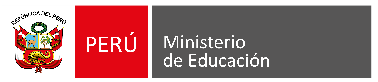 (Ciclo II – EBR y EBE)*En el espacio en blanco registra la lengua materna de los estudiantes (castellano o lengua originaria)** En el espacio en blanco registra la segunda lengua de los estudiantes (castellano o lengua originaria)***Pueden ser bimestre, trimestre u otros, según la organización de la I.E.	______________________________		__________________________	              	DOCENTE					      Director (a)DREUGELNIVELMODALIDADI.E.Cód. ModularGRADOSECCIÓNCod /DNI EstudianteObservacionesDatos del EstudianteDocente/ TutorÁreacurricularcompetenciaBimestre/ Trimestre***Bimestre/ Trimestre***ÁreacurricularcompetenciaNivel de logroConclusión descriptivaPersonal SocialConstruye su identidadPersonal SocialConvive y participa democráticamente en la búsqueda del bien común Personal SocialConstruye su identidad como persona humana, amada por Dios, digna, libre y trascendentePsicomotricidad Se desenvuelve de manera autónoma a través de su motricidadComunicación en lengua materna*Se comunica oralmenteComunicación en lengua materna*Lee diversos tipos de textosComunicación en lengua materna*Escribe diversos tipos de textoComunicación en lengua materna*Crea proyectos desde los lenguajes artísticosComunicación en segunda lengua**Se comunica oralmenteMatemáticaResuelve problemas de cantidadMatemáticaResuelve problemas de forma, movimiento y localización Ciencia y TecnologíaIndaga mediante métodos científicos para construir sus conocimientos.Competencias transversalesGestiona su aprendizaje de manera autónomaCompetencias transversalesSe desenvuelve en los entornos virtuales generados por las TIC